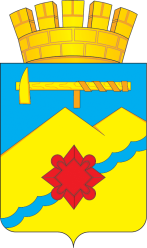 АДМИНИСТРАЦИЯ МУНИЦИПАЛЬНОГО ОБРАЗОВАНИЯГОРОД МЕДНОГОРСК ОРЕНБУРГСКОЙ ОБЛАСТИ                      ПОСТАНОВЛЕНИЕ               __________________________________                                              ________ О внесении изменения в постановление администрации города от 18.10.2017 года № 1926-па «Об утверждении бюджетного прогноза муниципального образования город Медногорск на долгосрочный период до 2022 года»На основании статей 43, 47 Устава муниципального образования город Медногорск Оренбургской области:1. Внести в постановление администрации города от 18.10.2017 года    № 1926-па «Об утверждении бюджетного прогноза муниципального образования город Медногорск на долгосрочный период до 2022 года» (в редакции постановления от  29.01.2019 № 82-па) следующее изменение:1.1. Приложение к постановлению изложить в новой редакции согласно приложению к настоящему постановлению.2. Постановление вступает в силу после его официального опубликования в газете «Медногорский рабочий» и распространяется на правоотношения, возникшие с 1 января 2020 года.Глава города  	                                                                   А.В.НижегородовРазослано: горпрокурору, юридическому отделу, Никитиной И.В., финансовому отделу, отделу экономики, торговли  и развития предпринимательства, редакции газеты «Медногорский рабочий»Приложениек постановлению администрации городаот ________ № _____Бюджетный прогноз муниципального образованиягород Медногорск на долгосрочный период до 2022 года1. Общие положенияБюджетный прогноз муниципального образования город Медногорск на долгосрочный период до 2022 года (далее – долгосрочный бюджетный прогноз)  разработан  в соответствии со статьями 11, 39 Федерального закона от 28.06.2014 г. № 172-ФЗ «О стратегическом планировании в Российской Федерации» с учетом стратегических целей, сформулированных в посланиях Президента Российской Федерации Федеральному Собранию Российской Федерации, указах Президента Российской Федерации от 07 мая 2012 года,         стратегии развития муниципального образования город Медногорск  до 2020 года и  на период до 2030 года.Одним из инструментов управления финансами выступает планирование. Его характеризует ряд признаков: регламентированный (упорядоченный) процесс, связь с обработкой информации, направленность на достижение определенных целей, временной характер.Перспективное финансовое планирование осуществляется в целях обеспечения координации экономического и социального развития и финансовой политики, комплексного прогнозирования финансовых последствий разрабатываемых реформ, программ, решений, отслеживания долгосрочных негативных тенденций и своевременного принятия необходимых мер.Основная задача долгосрочного бюджетного планирования состоит в увязке проводимой бюджетной политики с задачами по созданию долгосрочного устойчивого роста экономики и повышению уровня и качества жизни населения. Долгосрочное бюджетное прогнозирование подразумевает, что параметры  бюджетной и долговой политики, включаемые в краткосрочные бюджеты, будут базироваться на ориентирах, выработанных в рамках долгосрочного планирования.  В  свою очередь,  долгосрочные  планы  будут  регулярно актуализироваться с учетом фактических условий развития экономики, возможной переоценки списка приоритетных задач и изменений внешних условий.Долгосрочное планирование должно позволить уйти от инерционного подхода, когда бюджетные ассигнования распределяются на основе индексирования тенденций предыдущих лет. Разработка долгосрочных бюджетных прогнозов должна повысить обоснованность  принимаемых в этой сфере решений, давая возможность всесторонне оценить их отдаленные последствия. Долгосрочное планирование может также стать реальным шагом на пути  к  повышению  эффективности  расходов  бюджета,  выступая                в  то  же  время сдерживающим фактором для необоснованного роста расходов.Таким образом, долгосрочное бюджетное планирование должно сыграть важную роль  в  повышении сбалансированности  бюджета города Медногорска и качества бюджетной политики на муниципальном уровне. 2. Цели, задачи и принципы долгосрочной бюджетной политикиЦелью долгосрочного бюджетного прогноза является обеспечение предсказуемости реакции бюджетной системы муниципального образования на внешние и  внутренние макроэкономические изменения и  возможности, которые могут возникать вследствие реализации различных сценариев развития российской экономики, экономики Оренбургской области и города, а также обеспечения связи между долгосрочными целями муниципальных программ, конкретными индикаторами их выполнения и бюджетными проектировками  на среднесрочный период. Цель бюджетной политики состоит в повышении уровня и качества жизни населения в условиях сбалансированного бюджета. Это подразумевает создание условий для устойчивого повышения уровня жизни граждан, их всестороннего развития.При формировании и реализации бюджетной политики на долгосрочный период необходимо исходить из решения следующих основных задач.Во-первых, бюджетная политика должна стать более эффективным инструментом реализации  социально-экономической политики.Направления и конкретные мероприятия  социально-экономической политики, реализуемые в  рамках муниципальных программ муниципального образования город Медногорск (далее – муниципальные программы), должны иметь надежное, просчитанное финансовое обеспечение. Должны быть определены объемы финансовых ресурсов, необходимые для достижения конкретных целей и количественно определенных результатов, при обеспечении сбалансированности городского бюджета в долгосрочном периоде. Это потребует применения системного механизма приведения объемов финансового обеспечения муниципальных программ на весь период их действия к реальным возможностям городского бюджета с учетом финансового положения бюджета в целом. Особое внимание должно быть уделено обоснованности механизмов реализации муниципальных программ, их ориентации на достижение долгосрочных целей социально-экономической политики. Необходимо разработать и внедрить систему регулярного анализа эффективности расходов по каждому направлению, в том числе динамики соответствующих показателей. Систематический анализ муниципальных программ и расходов на их реализацию должен быть дополнен системой ответственности исполнителей программы за достижение поставленных целей взамен действующего контроля формального исполнения планов и объемов расходов на то или иное направление. Необходимо провести работу по четкой приоритизации расходных обязательств муниципального образования город Медногорск. Структура бюджетных расходов должна  быть наиболее эффективной и обеспечивающей ускоренное социально-экономическое развитие, включая сферы образования, культуры и спорта и муниципальную инфраструктуру. Участники бюджетного процесса при составлении и исполнении бюджета должны исходить из необходимости достижения заданных результатов с использованием наименьшего объема средств (экономности) и достижения наилучшего результата с использованием определенного бюджетом объема средств (результативности). При этом за счет  бюджетных средств не должны осуществляться проекты, создающие конкуренцию частным инвестициям. Бюджетные инвестиции должны стимулировать рост частных инвестиций, способствовать формированию современной транспортной, инженерной, коммуникационной, социальной инфраструктуры, в том числе с использованием механизмов государственно-частного партнерства. Во-вторых, должны быть обеспечены бюджетная устойчивость и общая макроэкономическая стабильность.Эта общая задача включает несколько составляющих. Необходимо проводить работу по увеличению доходов местного бюджета, поддерживать безопасный уровень дефицита и муниципального долга, предотвращая тем самым условия для возникновения финансовых кризисов. Одновременно необходимо сохранять относительно постоянный уровень муниципальных расходов в условиях «взлетов и падений» бюджетных доходов.Необходимо проведение оценки эффективности предоставления льгот и установленных ставок по налогам, не влияющих на стимулирование предпринимательской активности.Требуется определить план мероприятий по выявлению собственников земельных участков и другого недвижимого имущества и привлечению их к налогообложению, содействию в оформлении прав собственности на земельные участки и имущество физическими лицами.Также необходимо:1) провести инвентаризацию имущества, находящегося в муниципальной собственности, то есть систематизацию сведений о его наличии и использовании:- выявление неиспользованного (бесхозного) имущества и установление направления эффективного его использования;-  определение и утверждение перечня сдаваемого в аренду имущества с целью увеличения доходов, получаемых в виде арендной платы или иной платы за сдачу во временное пользование;-  корректировка методики установления арендной платы за сдаваемое в аренду муниципальное имущество в направлении  максимального ее приближения к рыночной и четкого обоснования исключений из этого правила;-  выявление неиспользованных фондов муниципальных учреждений и принятие соответствующих мер по их продаже или сдаче в аренду;2) организовать взаимодействие с налоговыми органами в целях повышения собираемости налоговых доходов;3) продолжить практику работы комиссии по стабилизации экономического развития город Медногорск и легализации объектов налогообложения;4) продолжить работу по организации и проведению совместных рейдов с целью выявления объектов теневой занятости.При этом необходимо ограничить рост расходов бюджетной системы, не обеспеченных стабильными доходными источниками. Принятие новых расходных обязательств должно в обязательном порядке основываться на основе оценки прогнозируемых доходов городского бюджета. В-третьих, необходимо повысить эффективность расходования бюджетных средств, направляемых на финансовое обеспечение   предоставления населению муниципальных услуг. Прежде всего это относится к таким значимым для общества сферам как образование,  культура, физическая культура и спорт.Необходимо проводить мониторинг бюджетной сети (количество муниципальных учреждений, количество персонала, используемые фонды и качество предоставлямых муниципальных услуг в разрезе учреждений) и оценку потребности в муниципальных учреждениях с учетом необходимого уровня обеспеченности муниципальными услугами.Необходимо выводить непрофильные услуги (работы), исключать невостребованные услуги (работы).Повышению эффективности финансового обеспечения предоставления муниципальных услуг должно способствовать снижение затрат на предоставление единицы услуги за счет прогрессивных технологических решений, оптимизации расходов на административно-управленческий и вспомогательный персонал. Нельзя наращивать затраты просто увеличивая фонд оплаты труда, необходимо повышать эффективность отдачи, увеличивая нагрузку и производительность труда. Необходимо привлекать частный сектор для предоставления муниципальных услуг.Расходы бюджета на оказание муниципальных услуг должны планироваться исходя из необходимых гарантированных объемов услуг (работ) с соблюдением установленных стандартов и показателей их качества, а не методом индексации расходов отчетных периодов с учетом различных индексов-дефляторов или показателей бюджетной сети.При этом нормативно-правовая база для отказа от сметного финансирования учреждений уже создана. Задача следующего этапа развития заключается в совершенствовании практической реализации уже внедренного нового механизма финансирования услуг, оказываемых  муниципальными учреждениями, а в самих учреждениях – в продолжении процесса перехода к «эффективному контракту», который уже начат в муниципальных учреждениях города и который должен четко определять условия оплаты труда и «социальный пакет» работника в зависимости от результатов выполняемой им работы.  В-четвертых,  бюджетный процесс должен  реализовываться при прозрачности и открытости бюджета для общества.Бюджетная политика осуществляется в интересах общества. Успех ее реализации зависит не только от действий тех или иных органов власти, но и от того, в какой мере общество понимает эту политику, разделяет цели, механизмы и принципы ее реализации.Этот подход реализуется за счет формирования городского бюджета в «программном» формате, что подразумевает «привязку» финансовых ресурсов к конкретным целевым параметрам и результатам, прогнозируемым показателям социально-экономического развития, публичное обсуждение проектов, хода и итога реализации этих программ. Данный механизм формирования бюджета будет совершенствоваться с целью включения как можно большего объема расходов бюджета в муниципальные программы. На постоянной основе должны применяться механизмы обеспечения публичности и доступности планов и отчетов по реализации бюджетной политики за счет разработки «Бюджетов для граждан». Помимо внедрения электронной брошюры «Бюджет для граждан», в настоящее время открытость и публичность бюджетных расходов  обеспечивается  размещением на сайте zakupki.gov.ru данных о планируемых и осуществляяемых закупках получателями бюджетных средств. Еще одним шагом, сделанным в этом направлении, является создание официального сайта  администрации города, в разделе «финансы» которого публикуется нормативно-правовая база, разрабатываемая для обеспечения бюджетного процесса на местном уровне, бюджет города и вносимые в него изменения.В-пятых, в долгосрочном периоде должны осуществляться мероприятия по совершенствованию бюджетного процесса, развитию системы управления муниципальным долгом, имуществом, финансовыми активами, интеграции процедур в рамках комплексной контрактной системы города Медногорска в бюджетный процесс, повышению эффективности деятельности органов исполнительной власти.Повышению эффективности бюджетных расходов будет способствовать реализация следующих мероприятий:- развитие системы централизованного бухгалтерского учета, в том числе создание единой централизованной информационной системы учета и отчетности в муниципальных учреждениях;- создание образовательных центров путем присоединения к школе учреждений дополнительного образования детей;- оценка эффективности предоставления субсидии юридическим лицам.В-шестых, важно усилить муниципальный внешний и внутренний финансовый контроль за деятельностью главных администраторов и главных распорядителей бюджетных средств по обеспечению целевого и результативного использования бюджетных средств.Изменения, коснувшиеся в 2013 году бюджетного законодательства, поставили перед органами власти задачи по организации новой системы осуществления контроля за расходованием бюджетных средств и осуществлением полномочий участниками бюджетного процесса на муниципальном уровне. В результате работы, проведенной муниципалитетом, в настоящее время в городе сформирована и функционирует система контроля, полномочия по контролю в которой осуществляют:- контрольно-счетная палата города Медногорска (внешний муниципальный финансовый контроль);- отдел внутреннего муниципального финансового контроля администрации города (внутренний муниципальный финансовый контроль);- финансовый отдел администрации города (внутренний муниципальный финансовый контроль);- главные администраторы и главные распорядители бюджетных средств (внутренний финансовый контроль и аудит).Дальнейшее совершенствование системы контроля должно способствовать переориентации контрольных мероприятий. Деятельность контрольных органов должна носить больше профилактический характер и направляться на предупреждение и пресечение нарушений законодательства.  Основанная на высоких темпах экономического развития и растущих ценах на ресурсы модель постоянного роста бюджетных расходов к настоящему моменту исчерпала свои возможности. В этих условиях на первый план выходит решение задач повышения эффективности расходов и переориентации бюджетных ассигнований в рамках существующих бюджетных ограничений на реализацию приоритетных направлений государственной и муниципальной политики. Реализация этих мер будет являться необходимым условием повышения эффективности системы управления общественными  муниципальными финансами и, как следствие, минимизации рисков несбалансированности городского бюджета  в долгосрочном периоде.Исходя из этого, для достижения целей и решения задач долгосрочного бюджетного прогноза необходимо соблюдение следующих основных принципов долгосрочной бюджетной политики:надежность (достоверность) и консервативность оценок и прогнозов, положенных в основу долгосрочной бюджетной политики;долгосрочная устойчивость и сбалансированность бюджета Медногорска;сохранение объема муниципального долга на экономически безопасном уровне, позволяющем обеспечивать привлечение заемных средств на условиях реальной возможности обслуживания и погашения данных обязательств;формирование бюджетных параметров исходя из необходимости безусловного исполнения действующих расходных обязательств, в том числе  с учетом возможности их оптимизации и повышения эффективности исполнения;принятие новых расходных обязательств на основе сравнительной оценки их эффективности и разных способов достижения поставленых целей;обеспечение достаточной гибкости объемов и структуры бюджетных расходов, в том числе наличие нераспределенных ресурсов на будущие периоды и критериев для их использования в соответствии с уточнением приоритетных задач либо сокращения (в пределах условно утвержденных расходов) при неблагоприятной динамике бюджетных доходов;создание постоянно действующих механизмов повышения эффективности бюджетных расходов, стимулов для выявления и использования резервов для достижения планируемых (установленных) результатов.Общая эффективность реализации долгосрочного бюджетного прогноза будет определяться ее практическим применением в рамках бюджетного процесса. Механизмы использования бюджетного прогноза в бюджетном процессе, порядок его формирования необходимо закрепить в нормативных правовых актах муниципального образования город Медногорск.3. Общая характеристика и основные проблемы развития экономики муниципального образования город МедногорскГород Медногорск -  промышленный город Оренбургской области, расположен в восточной её части и граничит с Кувандыкским районом. Расстояние до областного центра города Оренбург составляет , до ближайшего крупного города области Орска – . На территории муниципального образования город Медногорск проживает 26934 человека, из них: 50,9 процентов население трудоспособного возраста, 18,9 процента - моложе трудоспособного и 30,2 – старше трудоспособного. По сравнению с предыдущим отчетным периодом численность трудоспособного населения уменьшилась на 3,5 процента.Основные сферы деятельности населения: металлургическое производство, производство электрооборудования, пищевая промышленность, строительство, оптовая и розничная торговля, животноводство и растениеводство, сфера услуг и т.д. На предприятиях и в организациях заняты 24,2 процента экономически активного населения, в частном секторе (КФХ, ЛПХ, индивидуальным трудом, на частных предприятиях) – 74,5 процента.Социально-экономическое развитие муниципального образования город Медногорск характеризуется стабильным ростом показателей. На потребительском рынке города Медногорска отмечается положительная динамика показателей развития. Потребительский рынок города достаточно насыщен основными продуктами питания, социально значимыми непродовольственными товарами, чему способствуют поставки на рынок продукции местных товаропроизводителей. Развитие малого и среднего предпринимательства является одним из приоритетных направлений деятельности органов власти всех уровней в рамках решения вопросов социально-экономического развития территорий и смягчения социальных проблем, о чем свидетельствует открытое обращение главы города Медногорска к предпринимательскому сообществу на 2018 год.В настоящее время развитие малого и среднего предпринимательства для города это важный вектор экономики, особенно в производственно-промышленной сфере, являясь одним из направлений преодоления монопрофильности экономики нашего города. Моногородам (как наш) уделяется большое внимание на федеральном и региональном уровне, ведь они находятся в зоне особого риска, а градообразующее предприятие не может решить всех городских проблем. В новых экономических условиях на любые мелкие инвестиции, направленные на создание новых рабочих мест, обеспечивающие улучшение инфраструктуры, социальной сферы предусматривается господдержка. Поддержка малого и среднего бизнеса осуществляется в соответствии с программными мероприятиями подпрограммы «Развитие и поддержка малого и среднего предпринимательства на 2015 - 2020 годы» муниципальной программы «Экономическое развитие муниципального образования город Медногорск» на 2015 - 2020 годы. Мероприятиями подпрограммы предусмотрены информационно-консультационная и финансовая поддержка, пропаганда развития малого и среднего предпринимательства.Субъектам малого и среднего предпринимательства города Медногорска оказывается содействие в получении мер финансовой поддержки в рамках мероприятий, предусматриваемых  государственной программой «Экономическое развитие Оренбургской области на 2014-2015 годы и на перспективу до 2020 года». Комплексная и всесторонняя поддержка способствует планомерному росту количества малых и средних предприятий, численности занятых, увеличению налоговых поступлений в местный бюджет.Учитывая значимость совершенствования и внедрения новых технологий, особое внимание уделяется созданию благоприятных условий для реализации инновационных проектов в городе.Реализуя меры по созданию благоприятных условий для осуществления инвестиционной деятельности на территории муниципального образования, администрация города проводит серьезную работу по оптимизации механизмов взаимодействия с инвесторами на местном уровне. Важным фактором в формировании инструментов поддержки инвестиционной деятельности является проведение мероприятий по повышению качества муниципального управления. В рамках реализации указанных мероприятий проводится оптимизация процедуры предоставления муниципальных услуг. Снижаются административные барьеры, обеспечивается прозрачность и информационная открытость деятельности администрации города. На территории муниципального образования осуществляют деятельность 525 субъектов малого и среднего предпринимательства. В сфере малого бизнеса занято 2,344 тыс. человек, что составляет 18 % от занятых в экономике. Предприниматели работают практически во всех отраслях экономики:  обрабатывающих производствах, сельском хозяйстве, строительстве, сфере бытового обслуживания, однако, больше всего занимаются розничной торговлей. Привлечение инвестиций в экономику города является одной из наиболее стратегических задач, стоящих перед администрацией муниципального образования, решение которой возможно путем формирования целенаправленной и комплексной инвестиционной политики. Рост инвестиций напрямую влияет не только на увеличение налоговых поступлений в бюджет, создание новых рабочих мест, но и на уровень и качество жизни горожан. Поэтому создаются комфортные условия для работы предпринимателей и благоприятный инвестиционный климат, направленный на повышение привлекательности города. В целях доступности информации для потенциальных инвесторов и партнеров на официальном сайте администрации города открыт  раздел «Инвестиции», в котором содержится информация о сформированных инвестиционных площадках, ежегодно публикуется инвестиционный паспорт города. На сайте также опубликованы и документы территориального планирования.Для формирования нормативно-правовой базы по привлечению инвестиций, созданию благоприятных условий для осуществления инвестиционной деятельности утверждены ряд документов, которые упорядочивают систему поддержки инвестиционной деятельности на территории города, разработан Стандарт деятельности органов местного самоуправления по обеспечению благоприятного инвестиционного климата. Чтобы повысить инвестиционный потенциал муниципального образования и привлечь инвесторов, муниципальное образование город Медногорск постоянно участвует в областных российских и международных выставочных мероприятиях. Так на  областных выставках «Меновой двор» в 2013и 2014 годах муниципальное образование отмечено благодарственными письмами за активное участие, принимает участие в  ежегодных экономических форумах «Оренбуржье». В декабре 2013 года на Евразийском  экономическом форуме «Оренбуржье-2013» отмечено дипломом в номинации «Инновации и инвестиции», в 2014 году в конкурсе на «Лучшее муниципальное образование Оренбургской области по инвестиционной привлекательности» муниципальное образование город Медногорск заняло почетное третье место. В декабре 2015 года на Евразийском  экономическом форуме «Оренбуржье-2015» муниципальному образованию город Медногорск вручен диплом III степени «Лучшее муниципальное образование по инвестиционной привлекательности» и почетный знак победителя.  По итогам 2015 года в инвестиционном конкурсе в 2016 году муниципальное образование город Медногорск заняло второе место и получило грант в 500 тыс. рублей.	Администрация города тесно сотрудничает с областными институтами поддержки субъектов малого и среднего бизнеса, такими как ОАО «Корпорация развития Оренбургской области», НО «Гарантийный фонд для субъектов малого и среднего предпринимательства Оренбургской области»,  Оренбургский областной союзом промышленников и предпринимателей (работодателей), Торгово-промышленная палата Оренбургской области.  Указанные организации проводят консультации, обучающие семинары, тренинги, конкурсы.  Наши партнеры всегда принимают активное участие в городских мероприятиях, где рассказывают о мерах государственной поддержки, о возможностях развития бизнеса и расширении рынков сбыта собственной продукции,  предлагают конкретную помощь каждому заинтересованному предприятию.Представители малого бизнеса стали активнее обращаться за государственной поддержкой. Область продолжает грантовую поддержку начинающим предпринимателям. 	Наиболее негативными последствиями и рисками для экономики города Медногорска в условиях затянувшегося финансового кризиса, нестабильности на мировых рынках являются: замедление темпов развития отраслей реального сектора экономики;снижение инвестиционной активности из-за отсутствия собственных финансовых средств и  недоступности кредитных ресурсов;снижение конкурентоспособности организаций вследствие дефицита финансовых ресурсов;снижение поступлений доходных источников;необеспеченный рост расходных обязательств в области социальной сферы, в том числе в части оплаты труда;рост размера дефицита городского бюджета и  муниципального долга;нестабильность законодательства, регулирующего хозяйственную деятельность, высокая налоговая нагрузка на экономику.4. Итоги бюджетной политики муниципального образования   город Медногорск за 2016–2018 годы4.1 Доходы  бюджета города Медногорска в 2016–2018 годах       Общий объем поступлений в бюджет города составил в 2018 году – 488,9 млн. рублей, что на 55,0 млн. рублей больше, чем в 2017 году и на 5,0  млн. рублей меньше, чем в 2016 году (приложение № 1 к бюджетному прогнозу).       Сумма налоговых и неналоговых доходов в  бюджете города составила в 2018 году – 208,7 млн. рублей, что на 11,4 млн. рублей больше, чем в 2017 году и на 9,0 млн. рублей больше, чем в 2016 году. Поступления собственных доходов 2018 года составили 100,4 %  от годовых плановых назначений. В структуре налоговых доходов городского бюджета в  2018 году наибольший удельный вес занимают следующие налоги: налог на доходы физических лиц (68,1 процентов), имущественные налоги (8,7 процента), налоги на совокупный доход (7,5 процента).Поступления налога на доходы физических лиц в 2018 году составили – 142,1 млн. рублей, что на 2,3 млн. рублей больше, чем в 2017 году. По сравнению с 2016 годом поступления увеличились на 2,4 млн. рублей. Местных налогов (налог на имущество физических лиц и земельный налог) поступило в бюджет города в 2018 году – 18,1 млн. рублей, при плане – 17,9 млн. рублей. Плановое задание по местным налогам выполнено за 2018 год на 101,1 %. Поступления по местным налогам увеличились, по сравнению с 2016 годом на 5,0 млн. рублей, с 2017 годом на 2,7 млн. рублей.Поступления налогов на совокупный доход составили в 2018 году – 15,8 млн. рублей. План по налогам на совокупный доход выполнен в 2018 году на 101,3 %. Поступления 2018 года, по сравнению с 2016 годом, уменьшились на 0,3 млн. рублей, по сравнению с 2017 годом уменьшились  на 0,7 млн. рублей. Основной причиной снижения поступлений по налогам на совокупный доход является переход налогоплательщиков с уплаты единого налога на вмененный доход для отдельных видов деятельности на уплату налога, взимаемого в связи с применением патентной системы налогообложения и на общий режим налогообложения.В 2018 году в бюджет города поступило акцизов в сумме – 5,8 млн. рублей, при плане – 5,3 млн. рублей. Поступления 2018 года, по сравнению с 2016 годом, уменьшились на 1,2 млн. рублей, по сравнению с 2017 годом поступления увеличились на 0,5 млн. рублей. Данные доходы являются источником формирования дорожного фонда муниципального образования город Медногорск. Доходы по акцизам поступают в бюджет города исходя из объемов в целом по Российской Федерации. Норматив отчислений в бюджет города определяется Законом о межбюджетных отношениях в Оренбургской области.Поступления государственной пошлины в бюджет города составили в 2018 году – 5,0 млн. рублей, при плане – 4,8 млн. рублей. Поступления по государственной пошлине увеличились, по сравнению с 2016 годом на 2,6 млн. рублей, по сравнению с 2017 годом на 1,2 млн. рублей. По состоянию на 01 января 2019 года недоимка в бюджет муниципального образования город Медногорск составила – 6,5 млн. рублей. По сравнению с задолженностью на начало 2018 года недоимка увеличилась  на 0,02 млн. рублей. Размер безвозмездных поступлений в бюджет города составил в 2016 году – 294,2  млн. рублей, при плане – 302,7 млн. рублей (97,2  %), в 2017 году – 236,6 млн. рублей, при плане – 253,0 млн. рублей (93,5 %).В 2018 году сумма безвозмездных поступлений от других бюджетов бюджетной системы РФ в бюджет города составила – 280,2  млн. рублей, при плане – 279,4  млн. рублей  (100,3 %). Из них: сумма дотации на выравнивание бюджетной обеспеченности – 77,5 млн. рублей, при плане – 77,5 млн. рублей (100,0 %),  субсидии – 39,5 млн. рублей, при плане – 39,7 млн. рублей (99,5 %), субвенции – 161,8 млн. рублей, при плане 161,8 млн. рублей (100,0 %), безвозмездные поступления – 0,1 млн. рублей, при плане – 0,1 млн. рублей (100,0 %), прочие безвозмездные поступления – 0,9 млн. рублей, при плане – 0,2 млн. рублей (450,0 %), доходы бюджетов городских округов от возврата организациями остатков субсидий прошлых лет – 0,4 млн. рублей, возврат остатков субсидий, субвенций и иных межбюджетных трансфертов, имеющих целевое назначение, прошлых лет из бюджетов городских округов – (- 0,04 млн. рублей). 4.2 Расходы  городского  бюджета в 2016–2018 годахРасходы из городского бюджета за 2018 год произведены в сумме 488,3 млн.рублей, за 2017 год произведены в сумме 475,3 млн.рублей , за 2016 год в сумме 529,6 млн.рублей (приложение № 3 к бюджетному прогнозу). Расходы на реализацию муниципальных программ в 2017 году составляли 98,4 %  от общего объема расходов городского бюджета, в 2018 году составляют уже 99,6 % от общего объема расходов городского бюджета.При расходовании бюджетных средств обеспечивается финансирование первоочередных расходов. Для финансирования первоочередных расходов без задержек принимаются меры для обеспечения наличия бюджетных средств на счете городского бюджета, осуществляется контроль за их рациональным и эффективным  использованием.В расходах бюджета города одним из основных приоритетов является реализация ряда социальных Указов Президента Российской Федерации                                 от 7 мая 2012 года.Основу расходной части бюджета города составляют бюджетные ассигнования, направляемые в социально-культурную сферу: на образование, здравоохранение, спорт, культуру и социальную политику (приложение № 3 к бюджетному прогнозу). Их объем в 2018 году составил 359,8 млн.рублей или 73,7 % от общего объема расходов, в 2017 году составил 321,8 млн.рублей или 67,7 %, в  2016 году составил 371,8 млн.рублей или 70,2 % от общего объема расходов.Расходы бюджета на образование исполнены в 2018 году в сумме 285,0 млн.рублей, в 2017 году в сумме 254,2 млн.рублей, в 2016 году в сумме 305,6 млн.рублей.Реализация «майских» Указов Президента обеспечивает ежегодное повышение  уровня среднемесячной заработной платы отдельных категорий работников. По итогам 2018 года она составила:- педагогические работники муниципальных учреждений общего образования – 26 164,0 рублей;- педагогические работники муниципальных учреждений дошкольного образования – 21 850,0 рублей;- педагогические работники муниципальных учреждений дополнительного образования в сфере образования – 21 199,0 рублей;- педагогические работники муниципальных учреждений дополнительного образования в сфере физической культуры и спорта – 27 281,8 рублей;- педагогические работники муниципальных учреждений дополнительного образования в сфере культуры – 27 020,9 рублей;- работники учреждений культуры – 27 810,0 рублей.Расходы на культуру и кинематографию из бюджета города в 2018 году произведены в сумме 39,5 млн.рублей, 2017 году произведены в сумме 33,0 млн.рублей, 2016 году в сумме 25,4 млн. рублейРасходы местного бюджета на здравоохранение произведены в 2018 году в сумме 0,6 млн.рублей, в 2017 году в сумме 2,7 млн.рублей, в 2016 году в сумме 0,2 млн.рублей.На социальную поддержку и социальное обслуживание населения города в 2018 году были направлены средства в сумме 30,8 млн.рублей, в 2017 году в сумме  28,4 млн.рублей, в 2016 году в размере 37,4 млн.рублей. В области социальной политики основная часть расходов осуществляется за счет субвенций, поступающих из областного бюджета на выполнение переданных полномочий по опеке и попечительству,  финансовому обеспечению отдыха и оздоровления детей, компенсации части родительской платы за содержание детей в детских дошкольных учреждениях.Выполнение мероприятий в рамках муниципальной программы «Обеспечение жильем молодых семей города Медногорска» направлено на  создание долгосрочной и гарантированной системы поддержки молодых семей в решении жилищной проблемы. В 2018 году  на эти цели с учетом софинансирования из областного и федерального бюджетов на эти цели направлено 3,9 млн.рублей, в 2017 году направлено 3,4 млн.рублей, в 2016 году направлено 3,2 млн.рублей. Социальная выплата на приобретение жилья в  2018 году предоставлена четырем молодым семьям, в 2017 году предоставлена трем молодым семьям, в 2016 году - четырем молодым семьям.Расходы бюджета на физическую культуру и спорт в 2018 году составлили 3,9 млн.рублей, в 2017 году составили  3,5 млн.рублей, в 2016 году - 3,2 млн.рублей.Расходы на дорожный фонд в 2018 году составили 30,8 млн.рублей, в 2017 году составили 23,3 млн.рублей, в 2016 году составили 18,7 млн.рублей.Расходы на жилищно-коммунальное хозяйство (с учетом межбюджетных трансфертов) в 2018 году составили 46,0 млн.рублей, в 2017 году составили 81,8 млн.рублей, в 2016 году составили 95,5 млн.рублей. Основная доля расходов капитального характера – расходы в рамках реализации программы по переселению граждан из аварийного жилищного фонда.4.3 Сбалансированность бюджета и долговая политикаУправление муниципальным долгом города также является одним из важных компонентов системы управления финансовыми средствами города Медногорска. Эффективное управление муниципальным долгом означает не только отсутствие просроченных долговых обязательств, но и прежде всего создание прозрачной системы управления долгом с использованием четких процедур и механизмов публичного раскрытия информации о долговой политике города.Основными задачами управления муниципальным долгом являются:модернизация системы управления долгом, в частности, системы учета прямых и условных обязательств;повышение эффективности муниципальных заимствований;сокращение рисков, связанных с осуществлением заимствований;развитие различных инструментов заимствований и инструментов управления долгом;совершенствование учета и отчетности по обслуживанию долга и обеспечение раскрытия информации о долге.Со стороны главных распорядителей бюджетных средств, в том числе выполняющих функции учредителей для бюджетных и автономных учреждений в части выдачи муниципального задания, должен быть обеспечен строгий контроль за недопущением образования просроченной кредиторской задолженности в муниципальных учреждениях города. Принятие бюджетных обязательств казенными учреждениями должно производиться в пределах лимитов бюджетных обязательств, бюджетные и автономные учреждения должны принимать обязательства в пределах средств, предусмотренных планом финансово-хозяйственной деятельности.5. Основные направления развития экономики до 2022 годаЭкономическое развитие города Медногорска в долгосрочном периоде будет осуществляться в соответствии с приоритетами, установленными Стратегией развития муниципального образования город Медногорск до 2020 года и на период до 2030 года, утвержденной решением Медногорского городского Совета депутатов от 20.12.2011 №169.Перспективные направления развития Медногорска до 2022 года определяются целевыми ориентирами, заданными Концепцией развития до 2030 года.  Главные функции экономики  города:административно-организующая;транспортно - логистическая;промышленная.Снижая общую долю промышленности в хозяйственном комплексе города и повышая при этом роль инновационной составляющей внутри промышленности, город снизит нагрузку на окружающую среду, высвободит трудовые ресурсы для новых, более привлекательных видов деятельности для молодежи. Общим ограничением для развития всех обозначенных функций города становится количество и качество трудовых ресурсов. Смягчение этого ограничения в период до 2022 года – приоритетная задача. Ее решение предполагает комплекс скоординированных действий по улучшению условий жизни в городе, закреплению кадров, реструктуризации профессионального образования, повышению доступности жилья и уровня безопасности жизни в городе. Достижение желаемого будущего и реализация миссии города Медногорска означает реализацию в период до 2022 года системы целей и задач, сгруппированных в трех направлениях: благополучное общество и развитая социальная сфера;динамичная диверсифицированная экономика; безопасная и благоприятная среда для жизни.Главная цель развития экономики города Медногорска - повышение уровня конкурентоспособности экономики и обеспечение динамичного устойчивого роста объемов производства как основы стабильного улучшения качества жизни населения.Достижение главной стратегической цели развития экономики Медногорска планируется обеспечить через реализацию следующих целей:обеспечение диверсификации и формирование более сбалансированной структуры хозяйственного комплекса;создание благоприятного хозяйственного климата и увеличение объемов привлекаемых инвестиций;поддержка развития предпринимательства;увеличение объема местного бюджета и повышение эффективности 
его использования;повышение эффективности использования муниципальной собственности.Основными целями муниципального образования город Медногорск, направленными на развитие экономики на долгосрочную перспективу, являются:повышение качества жизни населения путем увеличения инвестирования в развитие человеческого потенциала;обеспечение устойчивого и стабильного экономического роста, усиление конкурентоспособности хозяйственного комплекса, увеличение доходов местного бюджета и уровня оплаты труда;формирование благоприятного социального климата через обеспечение всеобщей доступности и общественно приемлемого качества базовых социальных благ.Основой успешной реализации стратегических намерений по развитию города Медногорска, соответствующих программ и проектов станут организационно-управленческие, финансово-экономические, нормативно- правовые, информационно-коммуникационные и прочие решения для организованного продвижения по всем основным стратегическим направлениям развития, привлечение инвесторов и рост объема инвестиций, развитие действующих производств на основе внедрения новых технологий (обрабатывающая промышленность), создание импортозамещающих производств.Важнейшей основой является построение эффективного сотрудничества и партнерских отношений власти, бизнеса и общества (частно-муниципальное, муниципально-государственное партнерство, социальное партнерство) по всем направлениям развития города.6. Основные направления бюджетной политикина долгосрочную перспективу6.1 Направления бюджетной политики на долгосрочный период по доходамГлавными задачами налоговой политики, с одной стороны, является обеспечение сбалансированности бюджета, а с другой стороны, развитие предпринимательской и инвестиционной активности.Основными критериями эффективности налоговой политики являются возможность финансового обеспечения расходных обязательств, утвержденных в бюджете муниципального образования город Медногорск на очередной финансовый год, преимущественному положению добросовестных налогоплательщиков перед субъектами хозяйственной деятельности, уклоняющимися от уплаты налогов и сборов. В целом политика по формированию доходов бюджета будет основана на следующих подходах: стабильность налоговых условий;в основу налогообложения доходов физических лиц должен быть положен принцип совершенствования контроля за полнотой и своевременностью его уплаты, для практического достижения которого необходимо на постоянной основе осуществлять мониторинг динамики фонда оплаты труда, среднемесячной начисленной заработной платы, а также сумм налоговых вычетов;повышение налоговой нагрузки на имущество. В современном налоговом законодательстве огромное значение уделяется кадастровой оценке имущества. Наиважнейшей задачей является актуализация кадастровой стоимости объектов имущества. От качества этой работы зависит доходная часть бюджета и реальная налоговая нагрузка на налогоплательщиков; совершенствование законодательства о местных налогах и сборах в целях недопущения снижения доходов бюджета;проведение комплекса мер в области  улучшения администрирования доходов бюджета, в том числе за счет дальнейшей цифровизации налогового администрирования и интеграции всех источников информации и потоков данных в единое информационное пространство с последующей автоматизацией ее анализа на основе внедрения современных технологий обработки больших массивов. При этом особое внимание будет уделяться повышению собираемости зарплатных налогов, а также созданию единой информационной среды налоговых льгот;сокращение возможностей уклонения от уплаты налогов и сборов за счет увеличения объемов безналичных расчетов, формирования максимально благоприятных условий для добросовестных налогоплательщиков, совершенствования порядка урегулирования задолженности по налогам и сборам; повышение доходов от эффективности использования  муниципального имущества.Таким образом, налоговая система, а также доходы от управления имуществом должны обеспечить достижение основной цели по формированию бюджетных доходов, необходимых для исполнения расходных обязательств муниципального образования город Медногорск, а также поддерживать благоприятные условия для экономического роста и притока инвестиций. 6.2 Направления бюджетной политики на долгосрочный период по расходамОсновной целью бюджетной политики на долгосрочную перспективу является обеспечение сбалансированности и устойчивости  бюджета города Медногорска. Главная задача, которая стоит перед органами исполнительной      власти, – обеспечить принятие реалистичных обязательств и не нарушить устойчивость бюджетной системы.Удлинение горизонтов планирования заставляет обеспечить более тесную увязку целей и задач стратегического планирования с долгосрочными программами социально-экономического развития.Формирование и исполнение «программного бюджета» будет сопровождаться внедрением современных информационных систем.Соблюдение принципа единства бюджетной системы Российской Федерации в долгосрочном периоде будет обеспечиваться, в том числе, за счет применения единой классификации, а также ведомственных перечней муниципальных услуг, сформированных в соответствии с едиными базовыми (отраслевыми) перечнями государственных и муниципальных услуг и работ.Обеспечение расходных обязательств источниками финансирования является необходимым условием реализации бюджетной политики. Для этого должен быть подтвержден безусловный приоритет исполнения действующих обязательств. Инициативы и предложения по принятию новых расходных обязательств будут ограничиваться, их рассмотрение будет возможно исключительно после соответствующей оценки их эффективности, пересмотра нормативных правовых актов, устанавливающих действующие расходные обязательства, и учитываться только при условии адекватной оптимизации расходов в заданных бюджетных ограничениях.Принцип прозрачности и открытости будет подкреплен новыми практиками его реализации, в полном объеме будут проведены процессы по открытию бюджетных процедур.Основными задачами бюджетной политики на долгосрочную перспективу являются:1. Повышение качества муниципальных программ и расширение их использования в бюджетном планировании. В целях создания условий для дальнейшей реализации программных документов продолжится работа по совершенствованию нормативной базы, необходимой для программно-целевого планирования и реализации городского бюджета в программном формате.Дальнейшая реализация принципа формирования бюджетов на основе муниципальных  программ позволит повысить обоснованность бюджетных ассигнований на этапе их формирования, обеспечит их большую прозрачность для общества и наличие более широких возможностей для оценки их эффективности. 2. Повышение эффективности использования средств, направляемых на финансовое обеспечение оказания муниципальных услуг. В рамках решения данной задачи будет продолжена работа по созданию стимулов для более рационального и экономного использования бюджетных средств (в том числе при размещении заказов и исполнении обязательств), сокращению доли неэффективных бюджетных расходов. 3. Обеспечение в полном объеме публичных нормативных обязательств.4. Обеспечение исполнения указов Президента Российской Федерации социально-экономической направленности, в том числе повышение заработной платы отдельным категориям работников муниципальных учреждений, поименованных в Указах, исходя из параметров повышения, установленных в планах мероприятий изменений в отраслях социальной сферы («дорожных картах»).5. Интенсивное внедрение новых механизмов управления финансами путем совершенствования методологии формирования муниципальных программ  города Медногорска с целью консолидации показателей программ и муниципальных заданий на оказание услуг (выполнение работ).6. Мониторинг деятельности муниципальных учреждений с целью их оптимизации.7. Сокращение неэффективных расходов учреждений, отчуждение их непрофильного имущества, а также прекращение реализации ими функций, не обусловленных полномочиями муниципального образования город Медногорск. Ежегодное снижение издержек и неэффективных трат бюджета не менее чем на пять процентов от общих расходов в реальном выражении.8. Реализация мероприятий по  капитальному ремонту, ремонту и содержанию автомобильных дорог общего пользования местного значения. 9. Поддержка жилищно-коммунального хозяйства в рамках реализации мероприятий приоритетного национального проекта «Доступное и комфортное жилье – гражданам России» и положений Указа Президента Российской Федерации от 7 мая 2012 года № 600, в том числе:поддержка молодых (в том числе из числа многодетных) семей в решении проблемы приобретения жилья;реализация мероприятий программы по переселению граждан города из аварийного жилищного фонда.10. Повышение эффективности муниципальных закупок путем:обоснованности закупок;стремления к экономии в ходе закупочных процедур при условии соблюдения качества и требований законодательства;проведения экспертизы качества поставленного товара, результатов выполненной работы;создания комиссии по повышению эффективности осуществления закупок товаров, работ, услуг для обеспечения муниципальных нужд (исключение необоснованных видов и объемов работ, прочих затрат из проектов смет на реконструкцию, ремонт и строительство, которые являются составной частью технико-экономического задания, что приводит к значительному уменьшению начальной максимальной цены контракта, выявление и предотвращение закупок «предметов роскоши»).11. Принятие мер, направленных на сокращение объемов дебиторской задолженности и обеспечивающих:- инвентаризацию числящейся на балансовом учете дебиторской задолженности;- выявление безнадежной к взысканию дебиторской задолженности;- взыскание задолженности по платежам в бюджет города.6.3 Долговая политика и сбалансированность бюджета города Медногорска на долгосрочный периодОбеспечение сбалансированности городского бюджета в долгосрочном периоде является одной из основных задач бюджетной политики муниципального образования город Медногорск. Под сбалансированностью понимается соответствие расходных обязательств доходам бюджета. Основным критерием оценки сбалансированности бюджета является его устойчивость, то есть способность выполнять установленные расходными обязательствами задачи.Для повышения устойчивости бюджета федеральным и региональным законодательством предусмотрен ряд ограничений (условий). Так, в Бюджетном кодексе Российской Федерации введены ограничения на размер дефицита бюджета, а также на размер муниципального долга и объем расходов на обслуживание муниципального долга.Стратегическая задача в области управления муниципальным долгом на долгосрочный период будет заключаться в осуществлении взвешенной долговой политики, сохранении умеренной долговой нагрузки, совершенствовании системы управления долговыми обязательствами.  Политика в области управления муниципальным долгом на долгосрочную перспективу будет направлена на:обеспечение сбалансированности городского бюджета;обеспечение своевременного и полного исполнения долговых обязательств муниципального образования город Медногорск;совершенствование учета и отчетности по обслуживанию муниципального долга и обеспечение раскрытия информации о долге.Муниципальная долговая политика будет направлена на обеспечение платежеспособности муниципального образования город Медногорск, сохранение уровня муниципального долга на экономически безопасном уровне, при этом должна быть обеспечена способность города осуществлять заимствования в объемах, необходимых для решения поставленных социально – экономических задач на комфортных для муниципалитета условиях.Приложение № 1 к бюджетному прогнозу муниципального образования город Медногорск на долгосрочный периодДинамика основных показателей бюджета Приложение № 2к бюджетному прогнозу муниципального образования город Медногорск на долгосрочный периодОсновные налоговые и неналоговые доходы местного бюджета на 2013-2022 годы                                                                                                                                                    (млн. рублей)Приложение № 3к бюджетному прогнозу муниципального образования город Медногорск на долгосрочный периодРасходы местного бюджета на 2013-2022 годы                                                                                                                                                         (млн. рублей)Приложение № 4к порядку разработки и утверждения бюджетного прогноза муниципального образования город Медногорск на долгосрочный периодПредельные расходы местного бюджета на финансовое обеспечение реализации муниципальных программ и на осуществление непрограммных направлений деятельности(млн. рублей)ПРОЕКТ______________________Наименование показателяГодыГодыГодыГодыГодыГодыГодыГодыГодыГодыНаименование показателя201320142015201620172018201920202021202213456789101111Доходы местного бюджета, млн. рублей, в том числе:646,8582,9584,8493,9433,9488,9714,0984,8487,6501,3налоговые и неналоговые доходы, млн. рублей189,8160,2172,9199,7197,3208,7249,5217,3220,0230,5безвозмездные поступления, млн. рублей457,0422,7411,9294,2236,6280,2464,5767,5267,6270,8Расходы местного бюджета, млн. рублей620,5522,0610,3529,6475,3488,3654,3984,8487,6501,3Дефицит/профицит, млн. рублей26,360,9-25,5-35,7-41,40,659,70,00,00,0Дефицит, процентов----0,00,00,00,00,00,0Муниципальный долг, млн. рублей0,00,00,00,00,00,00,00,00,00,0Наименование показателяГодыГодыГодыГодыГодыГодыГодыГодыГодыГодыНаименование показателя20132014201520162017201820192020202120221234567891011Налоговые доходы – итого, в том числе:157,6141,3156,2178,3180,8186,8198,5200,2206,3216,8налог на доходы физических лиц115,896,1116,1139,7139,8142,1145,6152,0160,2170,7акцизы по подакцизным товарам (продукции), производимым на территории РФ-3,64,87,05,35,86,76,97,17,4налоги на совокупный доход20,518,517,716,116,515,821,817,715,314,9налог на имущество физических лиц1,61,81,92,53,21,62,01,61,71,8земельный налог18,318,812,710,612,216,517,617,117,117,1государственная пошлина1,42,53,02,43,85,04,84,94,94,9Неналоговые доходы – итого, в том числе:32,218,916,721,416,521,951,017,113,713,7доходы от использования имущества, находящегося в государственной и муниципальной собственности7,25,06,66,77,88,99,78,58,58,5платежи при пользовании природными ресурсами3,13,32,76,15,72,535,73,83,93,9доходы от продажи материальных и нематериальных активов20,08,34,57,20,88,91,93,90,40,4штрафы, санкции, возмещение ущерба1,81,72,21,42,21,52,30,70,70,7прочие неналоговые доходы0,10,60,7--0,11,40,20,20,2ВСЕГО налоговые и неналоговые доходы189,8160,2172,9199,7197,3208,7249,5217,3220,0230,5Наименование показателяГодыГодыГодыГодыГодыГодыГодыГодыГодыГодыГодыНаименование показателя20132014201520162016201720182019202020212022134556789101111Расходы – всего, в том числе: 620,5522610,3610,3529,6475,3488,3654,3984,8487,6501,3общегосударственные вопросы37,335,638,838,836,639,442,746,849,542,840,3национальная оборона----0,11,01,21,41,21,21,2национальная безопасность и правоохранительная деятельность2,92,62,52,52,63,52,94,14,23,33,3национальная экономика13,934,830,630,623,027,834,368,837,436,638,0жилищно-коммунальное хозяйство132,9110,7242,1242,195,581,846,091,9259,625,928,0охрана окружающей среды-----1,40,7---образование227,6242,4241,3241,3305,6254,2285,0307,0515,8257,5262,2культура, кинематография22,464,625,025,025,433,039,561,644,242,242,4здравоохранение0,80,1--0,22,70,62,70,40,30,3социальная политика181,328,827,027,037,428,430,836,342,644,044,5физическая культура и спорт1,42,43,03,03,23,53,933,029,927,127,2средства массовой информации--------обслуживание муниципального долга--------условно утвержденные расходы6,713,9Наименование ГодыГодыГодыГодыГодыГодыГодыГодыНаименование 2015201620172018201920202021202220221234567899Расходы – всего, в том числе: 610,3529,6475,3488,3654,3984,8487,6501,3501,3Муниципальная программа «Социальная поддержка  граждан муниципального образования город Медногорск" на 2015- 2020 годы1,910,60000000Муниципальная программа «Развитие системы образования города Медногорска» на 2019–2024 годы230,7298,6245,0274,0318,9500,9273,3278,3278,3Муниципальная программа «Развитие культуры города Медногорска на 2019-2024 годы»31,633,342,550,373,886,255,155,255,2Муниципальная программа «Развитие физической культуры и массового спорта муниципального образования город Медногорск на 2019-2024 годы»2123,724,927,333,730,727,927,927,9Муниципальная программа «Защита населения и территории муниципального образования город Медногорск Оренбургской области от чрезвычайных ситуаций, обеспечение пожарной безопасности и безопасности людей на водных объектах» на 2019-2024 годы1,82,22,52,22,81,90,40,40,4Муниципальная программа «Обеспечение общественного порядка и противодействие преступности в муниципальном образовании город Медногорск» на 2019-20240,10,20,20,10,10,10,10,10,1Муниципальная программа «Профилактика терроризма и экстремизма на территории муниципального образования город Медногорск Оренбургской области» на 2019-2024 годы0,50,40,70,40,60,40,30,30,3Муниципальная программа «Развитие муниципальной службы и резерва управленческих кадров в муниципальном образовании город Медногорск Оренбургской области на 2019-2024 годы»0,10,10,10,10,10,10,10,10,1Муниципальная  программа «Повышение эффективности бюджетных расходов муниципального образования город Медногорск на 2012-2015 годы»0,8--------Муниципальная программа «Управление муниципальными финансами муниципального образования город Медногорск на 2016-2021 годы»-5,57,58,47,68,47,68,48,4Муниципальная  программа "Стимулирование развития жилищного строительства в муниципальном образовании город Медногорск на 2019-2024 годы"160,162,124,03,915,575,54,44,44,4Муниципальная  программа «Экономическое развитие муниципального образования город Медногорск» на 2019- 2024 годы0,052,82,72,82,63,33,03,03,0Муниципальная программа  «Развитие сельского хозяйства и регулирование рынков сельскохозяйственной продукции, сырья и продовольствия муниципального образования город Медногорск» на 2015-2020 годы0,10,90,9------Муниципальная  программа "Развитие транспортной системы МО город Медногорск на 2019-2024 годы"20,719,023,721,447,722,121,923,323,3Муниципальная программа «Обеспечение качественными услугами жилищно-коммунального хозяйства населения муниципального образования город Медногорск Оренбургской области в 2019 - 2024 годах»46,930,354,832,870,5182,720,121,821,8Муниципальная   программа «Создание системы кадастра недвижимости  и управления земельно-имущественным комплексом на территории  муниципального  образования город Медногорск» на 2012-2016 годы0,1--------Муниципальная программа «Управление и распоряжение муниципальным имуществом города Медногорска на 2016-2021 годы»									-9,810,59,516,614,313,30,00,0Муниципальная программа «Укрепление здравоохранения в муниципальном образовании город Медногорск» на 2019-2024 годы0,050,22,70,62,70,40,30,30,3Муниципальная программа «Повышение эффективности деятельности  администрации города Медногорска» на 2017-2022 годы»25,034,340,139,834,735,535,5Муниципальная программа «Формирование комфортной городской среды на территории муниципального образования город Медногорск Оренбургской области в 2018-2022 годах»---18,319,514,916,116,716,7непрограммные направления деятельности93,829,97,61,91,53,12,311,711,7условно утвержденные расходы------6,713,913,9